附件4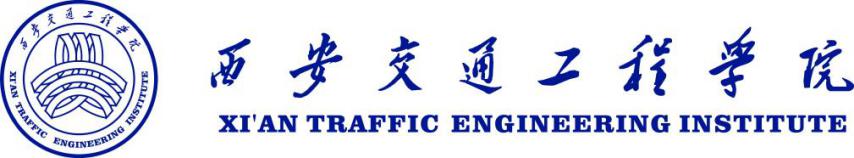 “一师一优课”课程建设结题验收申请表西安交通工程学院教务处制三、院部初审意见四、专家组结题验收意见课 程 名 称：建 课 教 师：联 系 电 话：院部（盖章）：1-1 课程基本信息1-1 课程基本信息1-1 课程基本信息1-1 课程基本信息1-1 课程基本信息1-1 课程基本信息1-1 课程基本信息1-1 课程基本信息课程名称课程名称教师所在单位课程总学时课程总学时理论学时实验学时课程总学分课程总学分选用教材1-2 课程团队基本信息1-2 课程团队基本信息1-2 课程团队基本信息1-2 课程团队基本信息1-2 课程团队基本信息1-2 课程团队基本信息1-2 课程团队基本信息1-2 课程团队基本信息课程负责人姓  名姓  名职  称课程负责人手机号手机号学历2-1课程定位与教学目标(不少于300字)课程对毕业要求的支撑程度，在专业人才培养中的地位以及课程教学目标2-2课程网络教学资源建设情况(不少于300字)2-3教学模式、教学方法和手段改革情况（不少于300字）2-4教材、教学参考资料、题库等教学资源建设情况（不少于300字）2-5课程考核方式改革情况（不少于300字）2-6课程教学效果评价（不少于300字）2-7进一步完善的工作计划（不少于300字）院部负责人（签名）：公章：                                              年   月   日  公章：     年   月   日